支付宝生活号缴费使用说明通过资格审查后方可缴费打开支付宝，点击底部“朋友”，然后选择“生活号”在顶部对话框搜索“浙江中医药大学”，点击进入进入生活号后点击底部“缴费大厅”选择“浙江中医药大学缴费大厅”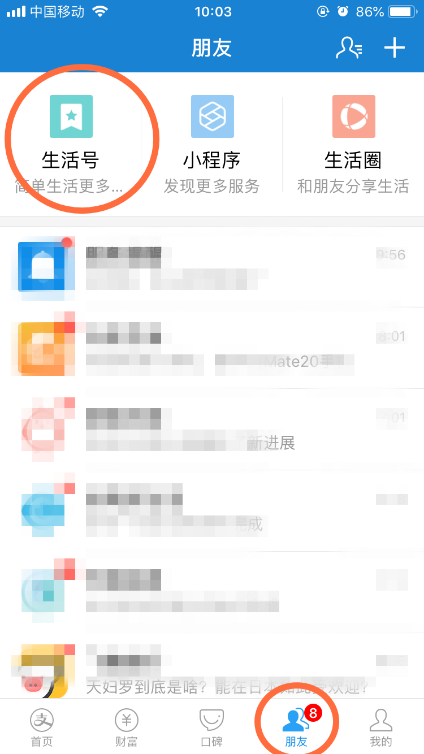 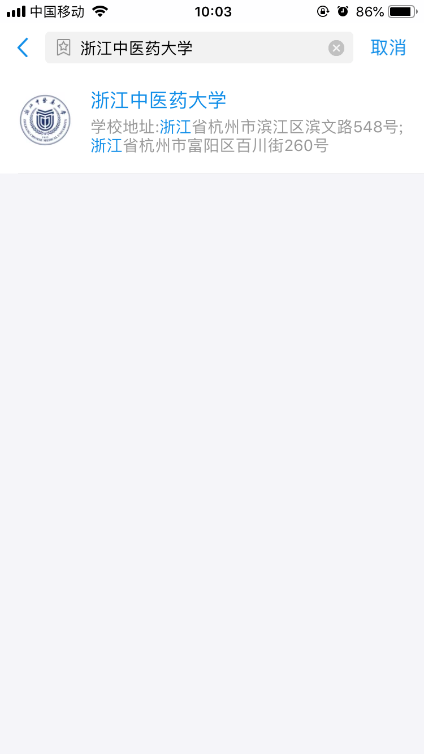 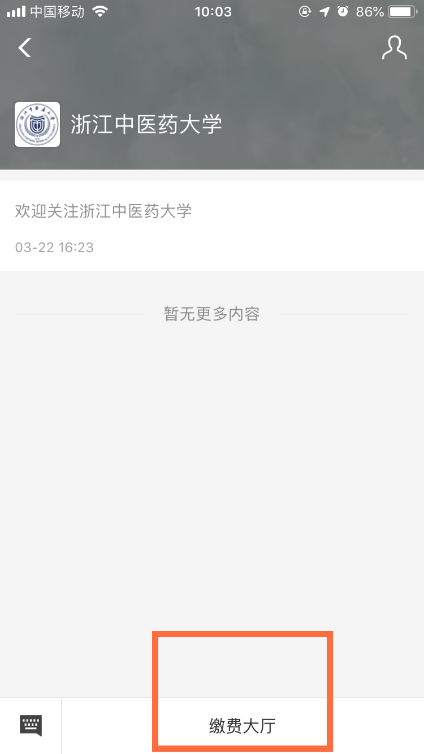 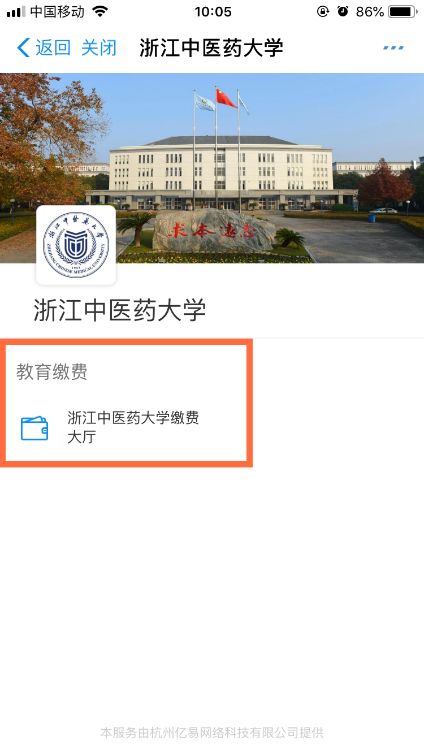 输入用户名（身份证号），密码（身份证号码后6位）核对缴费项目及金额，确认无误后勾选，然后点击“支付”。确认付款，完成缴费（不支持使用信用卡缴纳学费）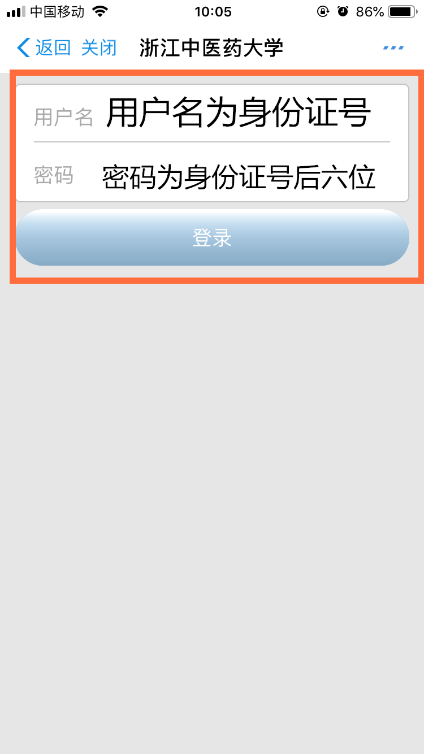 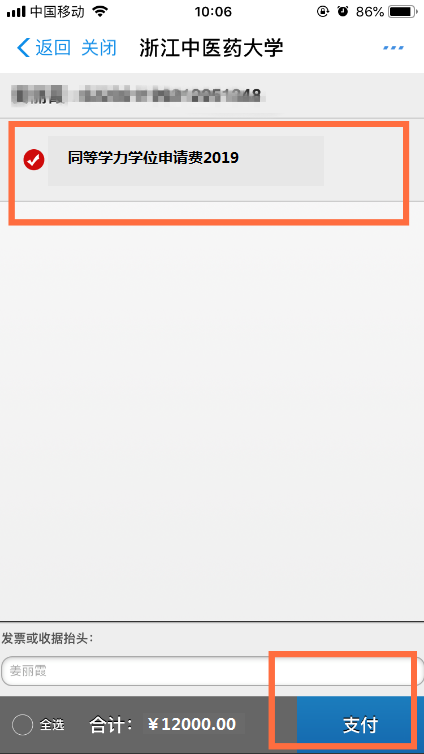 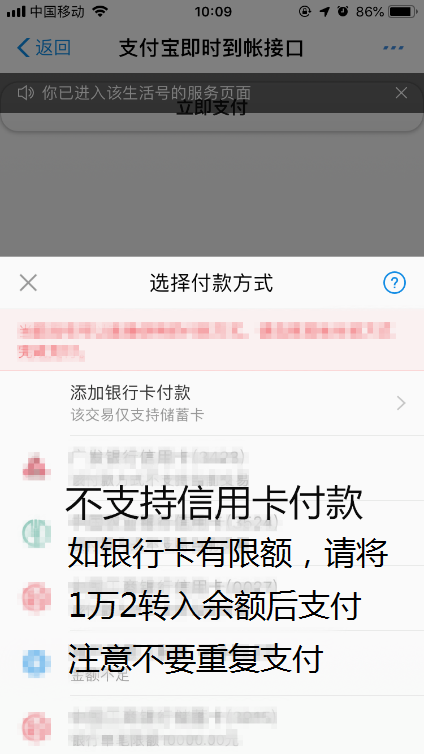 